Honors Juniors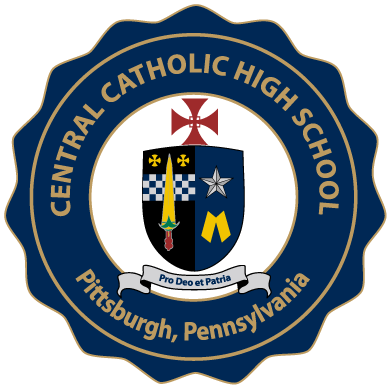 SummerReading2020Juniors in the Honors American Literature must read the following:Custer Died for your Sins: An Indian Manifesto by Jr. Vine Deloria	The Death of Jim Loney by James Welch				Walking the Rez Road by Jim Northup				After reading, all juniors must write an essay that answers the following prompt:After reading the assigned works; research the history of Native American reservations and the conditions of life on those reservations. Then draw connections between the three works and your research, analyzing the authors’ perspectives on the state of Native American life.The requirements for the essay are as follows:MLA format Minimum of 3 pages (not a 5-paragraph essay)Minimum of 1 outside source Minimum of 4 properly cited quotes (1 from each work and one from an outside source)Work Cited Page Essays will be submitted to your individual teacher at the beginning of the school year. Your teacher will instruct you on submitting the essay the first day of class.